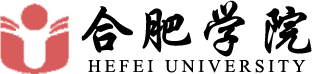 人工智能与大数据学院 课 程 设 计 报 告20  -20  学年第  学期课程设计名称                                   班    级                              姓名(学号)                            同组成员（学号）此栏可据具体情况删增           评阅教师                              成    绩 同组成员可根据具体情况给出不同成绩20  年  月  日